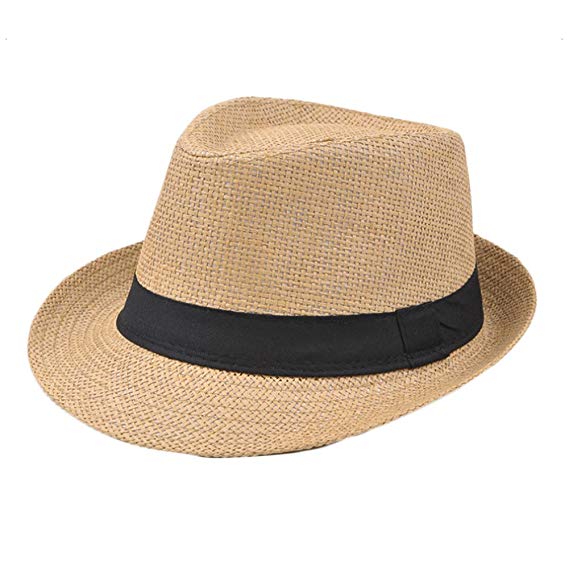     Hat										Hat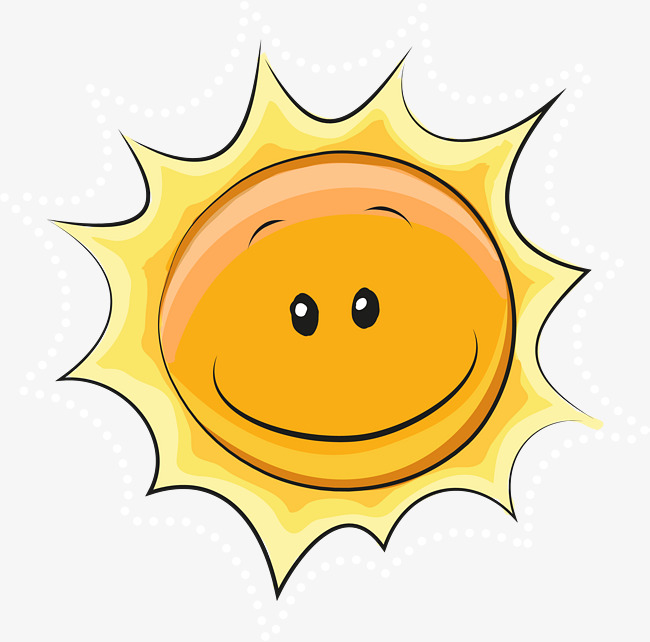     Sun   						   Sun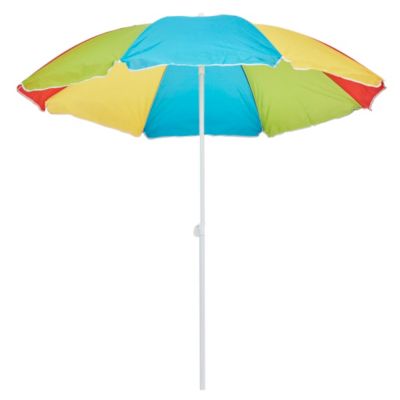 Umbrella 		      Umbrella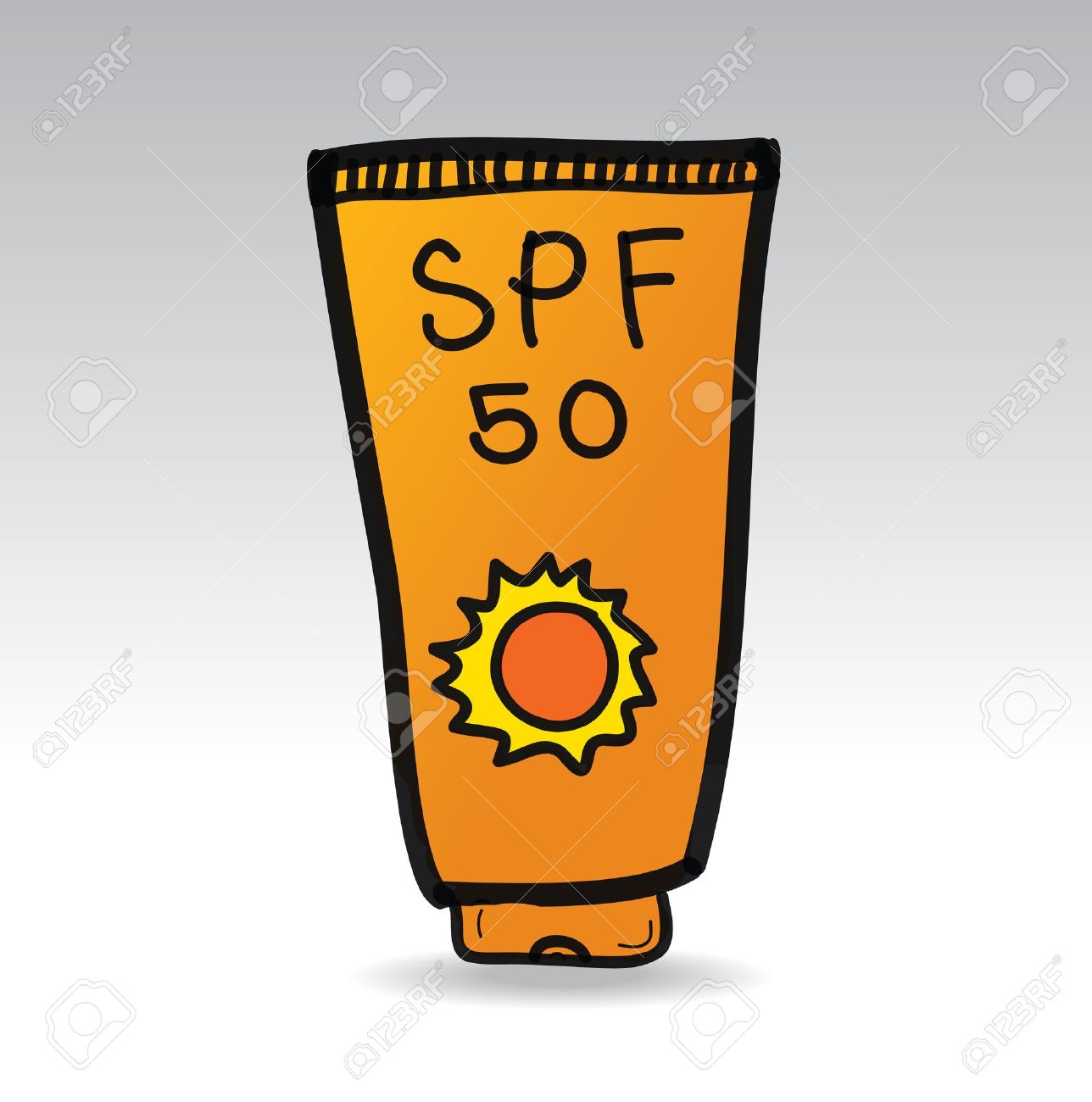 Sun cream     Sun cream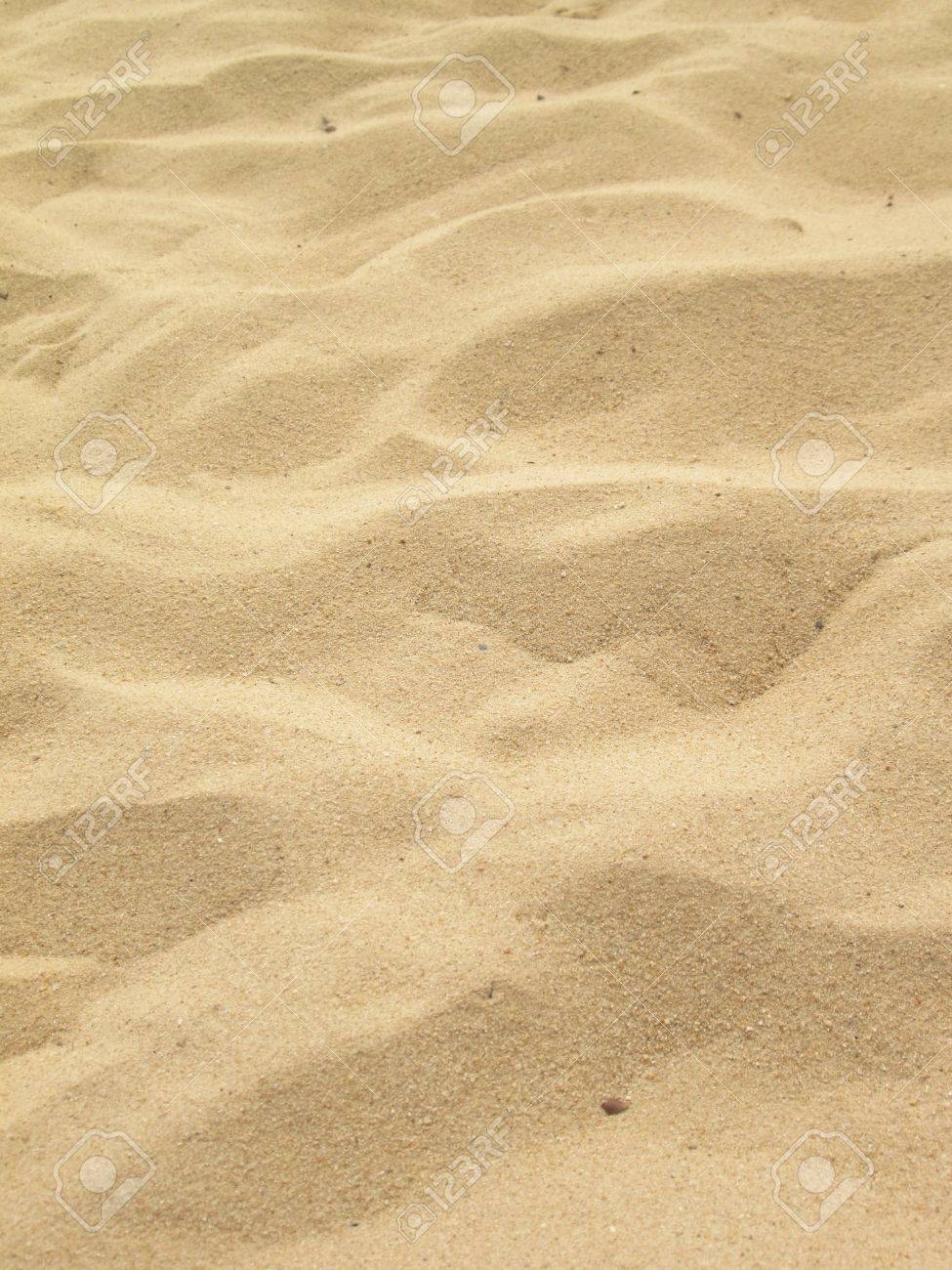 Sand 									 Sand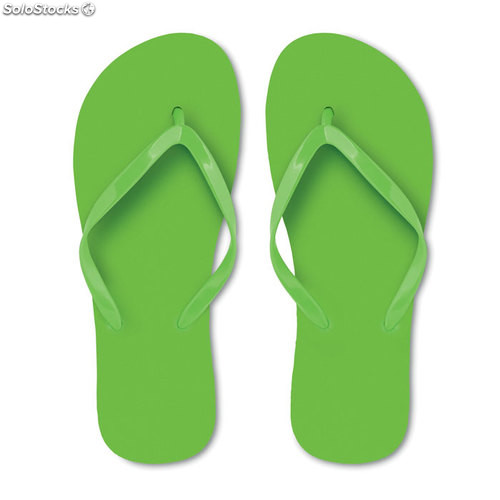 Flip flops				 	Flip flops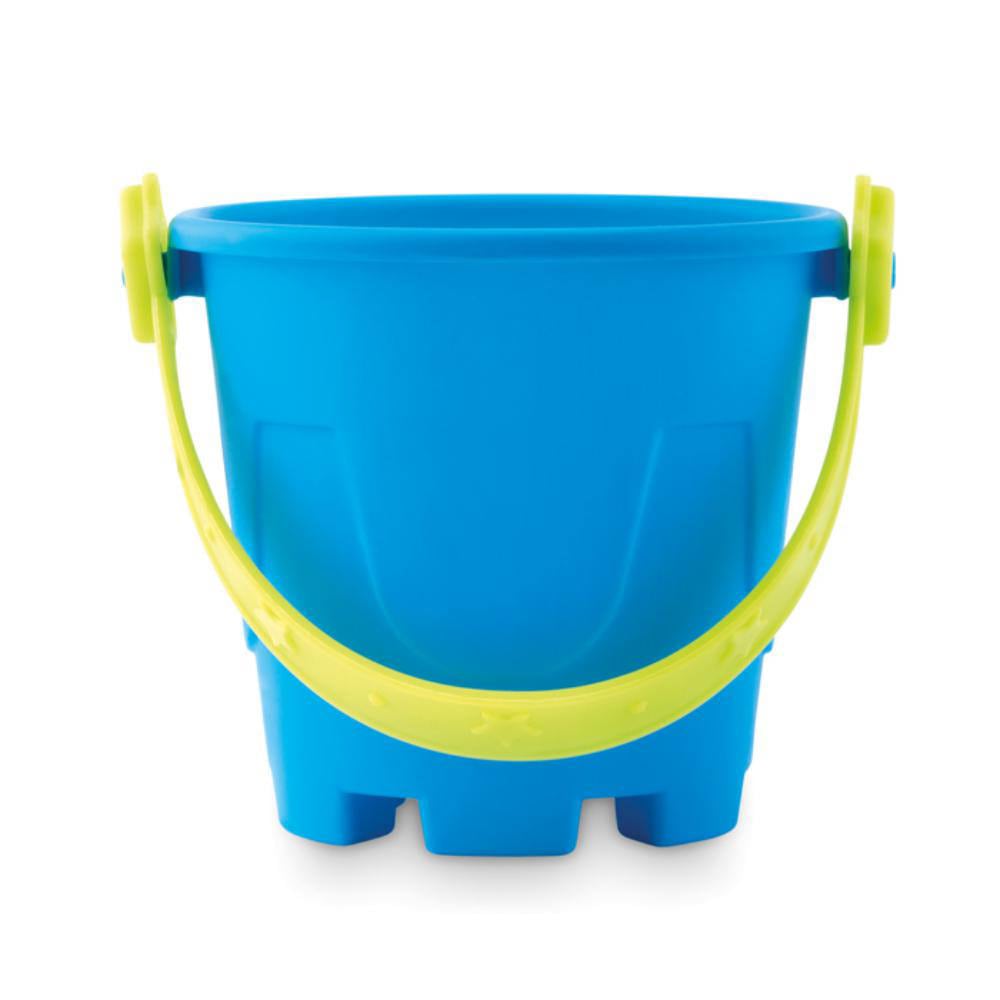 Bucket 			   		Bucket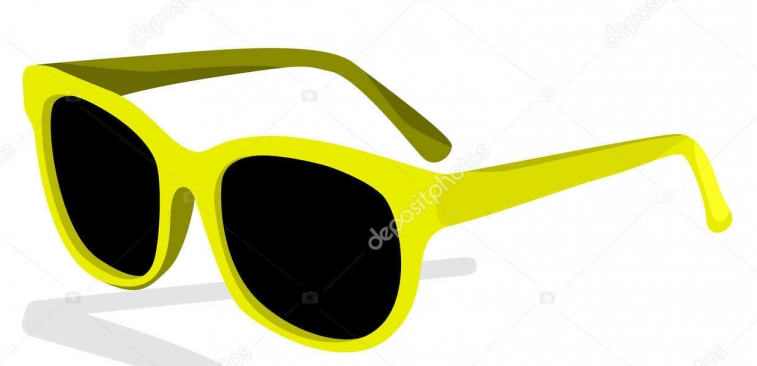 Sunglasses     Sunglasses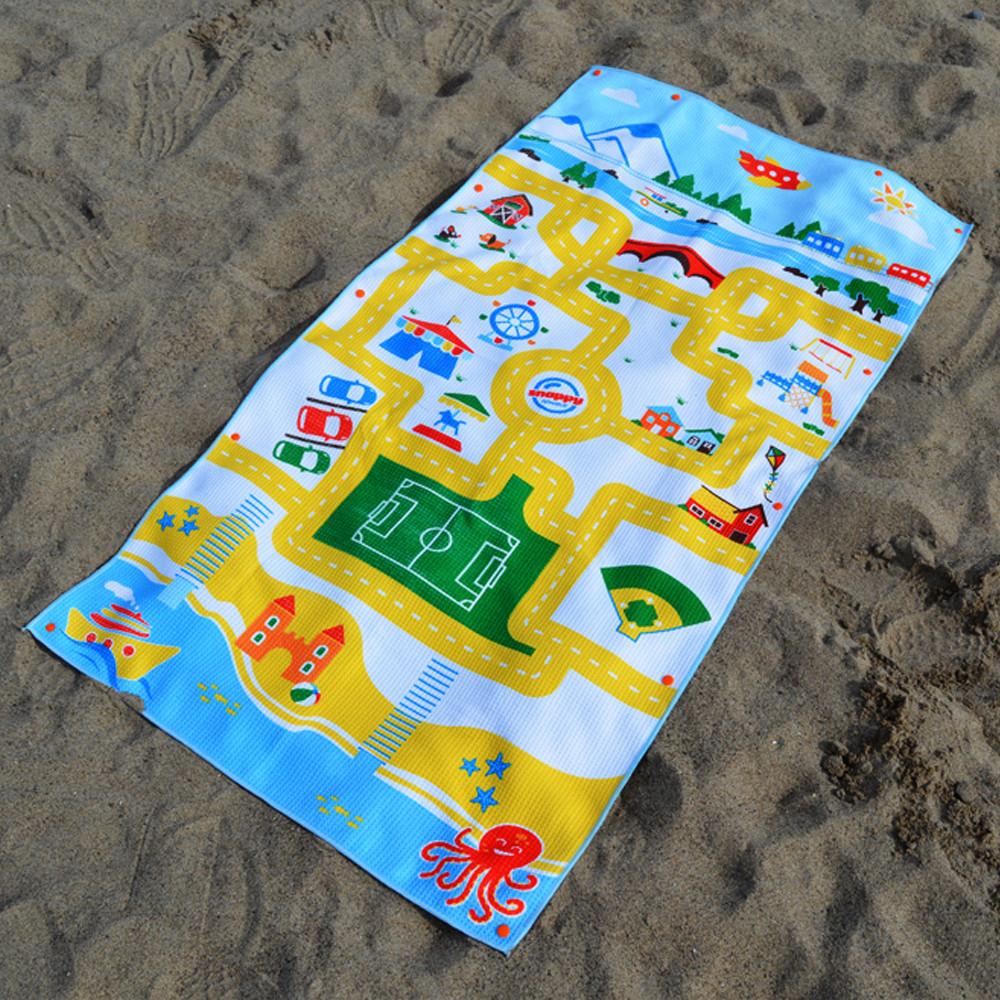 Towel 								Towel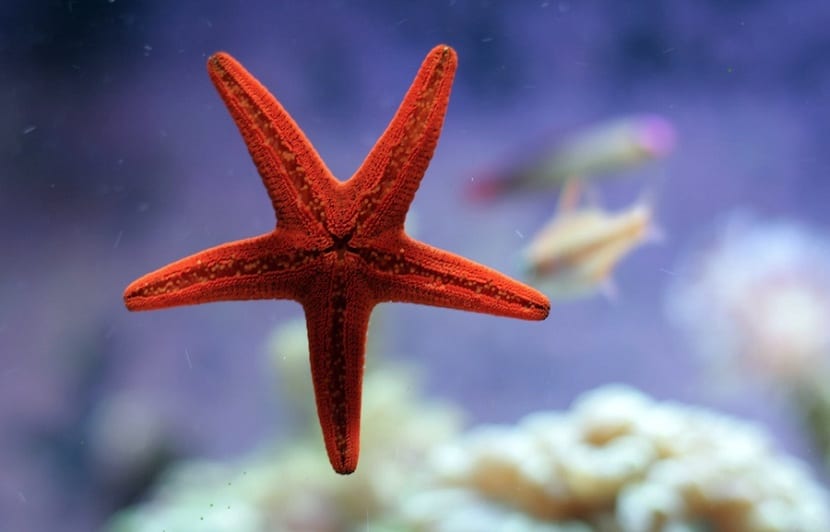   Starfish				  Starfish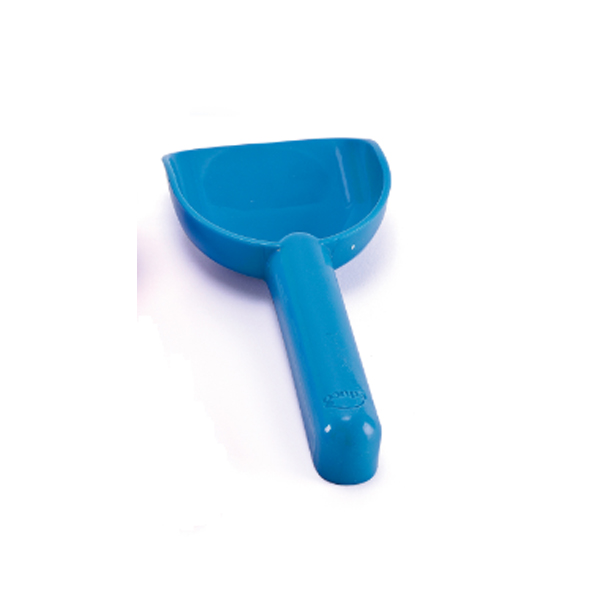 Spade								Spade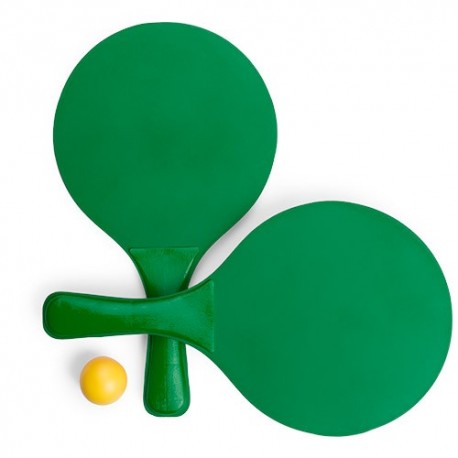 Beach paddles    Beach paddles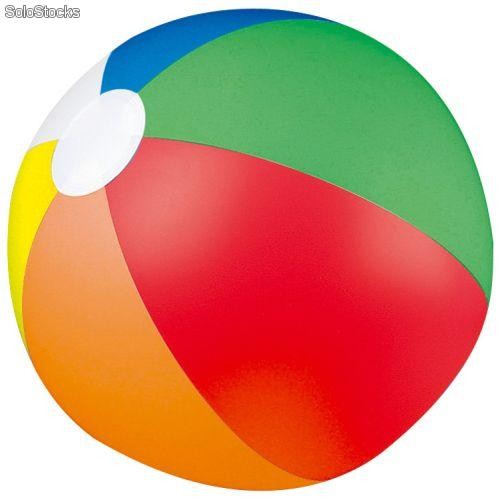 Ball 										 Ball